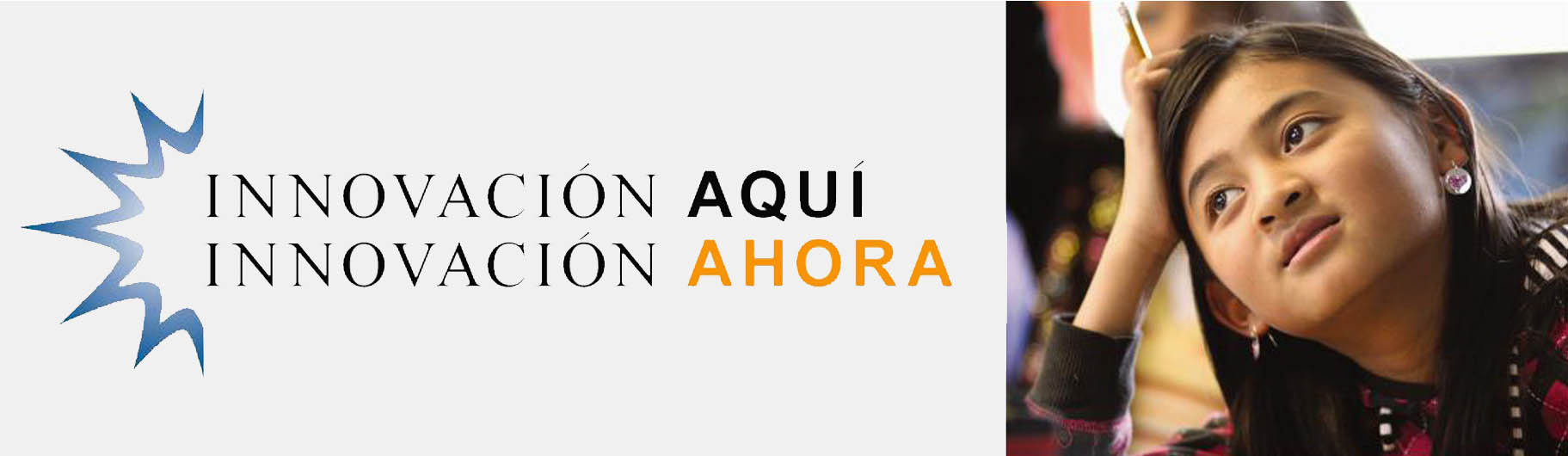 INNOVANDO LAS ESCUELAS PÚBLICAS DE WASHINGTONWashington tiene una larga y progresiva historia promoviendó el seleccionar, fomentado innovaciones y ofreciendo alternativas entre el sistema escolar público. La primera escuela innovadora de Washington se inicio en 1935 en Spokane. Desde entonces la legislatura y la Mesa Directiva del Estado de Educación han aumentado la autoridad de los distritos escolares para ofrecer una amplia gama de escuelas innovadoras públicas y programas a través de:Ley de la Cámara No. 1521: La Legislación aprobada en 2011 que requiere la oficina del Superintendente de Instrucción Pública para identificar las escuelas innovadoras. Ley de la Cámara No. 1546: La Legislación aprobada en 2010 para crear guías para escuelas que sirvan como recursos y ejemplos de como cambiar las mejores practicas en el establecimiento de pequeñas comunidades de aprendizaje altamente personalizado, un curriculum de guías interdisciplinaria y la colaboración con las empresas y la comunidad. Aprendizaje por la Ley de Elección: Un Acto en Relación con las Opciones de Inscripción de estudiantes en el Estado de Washington: Promueve la selección de las familias, pudiendo elegir esta selección en el séptimo u octavo grado en el Programa Running Star (Inicio Temprano).WAC 392-121-182: Promueve la experiencia alternativa de aprendizaje y programas de aprendizajes digitales.WAC 392-121-188/RCW 28A.150.305: Promueve programas para la Asociación de Padres.28 RCWs adicionales: Citados adicionales en el reporte de Diciembre del 2009 por la Oficina del Superintendente de Instrucción Pública titulado, Aprendizaje por ElecciónLa siguiente lista de escuelas innovadoras y programas es un progreso en trabajo y representa una amplia gama de criterios para la innovación. Se incluye escuelas oficialmente designadas como innovadoras del Estado de Washington o GUIAS de OSPI (Oficina de la Oficina del Superintendente de Instrucción Publica), la información de la Asociación de Aprendizaje Alternativa y el Directorio Escolar del Estado de Washington, y los sitios Web destacando bachillerato internacional público, inmersión lingüística y Escuelas Montessori; distritos escolares de la red Web. La lista también incluye a las escuelas alternativas y no tradicionales.TIPOS DE ESCUELAS INNOVADORASInnov- Designadas por OSPI (Oficina del Superintendente de Instrucción Publica) como Escuelas Innovadoras ALT- Escuelas Alternativas y no tradicionalesArts (Letras) – Escuelas de excelencia en Arte Premio Ganadores Choice (Elección) - Escuelas de atracción con distrito abierto de inscripciónCTE- Carrera Tecnológica en Educación Escolar y/o Centro de HabilidadesDigital Learning  (Aprendizaje Digital)- Escuelas a través de la Red WebEarly Learning (Aprendizaje Temprano)- De Nacimiento a través de KinderIB- Escuelas de Bachillerato InternacionalInternational Education (Educación Internacional) - Escuelas que se enfocan en Estudios InternacionalesLanguage Immersion (Inmersión de Language) - Escuelas que enseñan dos idiomas para promover la calidad del lenguaje universalLighthouse (Guía de Luz)- Designado por OSPI (Oficina del Superintendente de Instrucción Publica), como escuela de Guía de Luz en el 2011PP- Programas para la Asociación de PadresResidential (Residencial)- Escuelas que operan dentro de las instalaciones residencialesSTEM- Escuelas de Ciencia, Tecnología, Ingeniería y MatemáticasSkill Centers/Academies who partner with multiple districts or schoolsDigital Learning providers who partner with multiple districts or schoolsDistrito del Congreso y Legislativo Fuente: Comisión de Redistribución de Distritos (Mayo de 2012).

La información contenida en esta lista está actualizada a 16 de Mayo 2013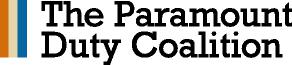 www.paramountduty.org l info@paramountduty.org4422 48th Avenue South l Seattle WA 98118 l 206-661-1836Legislative   DistrictsCongressional DistrictsSchool DistrictSchool NameTypeGrade246AberdeenHarbor High SchoolALT9-12246AberdeenHopkins Preschool Center Early LearningPK196AberdeenStevens ElementarySTEM, Lighthouse 2013PK-6402AnacortesCap Sante SchoolALT, PPK-12402AnacortesWhitney Early Childhood Education CenterEarly LearningPK-K392ArlingtonStillaguamish Valley SchoolPPK-12392ArlingtonWeston High SchoolALT9-12478AuburnWest Auburn High SchoolALT9-12236Bainbridge IslandCommodore Options School-Eagle Harbor High SchoolALT, STEM9-12236Bainbridge IslandCommodore Options School-Mosaic Home Education PartnershipALTK-8236Bainbridge IslandCommodore Options School-Odyssey Multiage Program (Small School)ALT1-8183Battle GroundCAM AcademyALT3-12173Battle GroundCenter for Agriculture, Science & Environment Education (CASEE)CTE, STEMK-12183Battle GroundRiver HomelinkPP, 2011 Innov, 2012 InnovK-12173Battle GroundSummit View High SchoolALT7-12183Battle GroundSummit View Middle SchoolALT7-8489BellevueBellevue Big Picture SchoolChoice6,7,9,10489BellevueInterlake High SchoolIB, STEM9-12419BellevueInternational SchoolChoice, STEM6-12419BellevueNewport High School (Spanish)Language Immersion9-12419BellevuePuesta del Sol Elementary School (Spanish)Choice, Language ImmersionK-5419BellevueSammamish High School2011 Innov 9-12489BellevueTillicum Middle School (Spanish and French)Language Immersion6-8422BellinghamNorthern Heights ElementaryIBPK-5422BellinghamOptions High SchoolALT9-12402BellinghamWade King Elementary SchoolIBPK-52910BethelChallenger Secondary SchoolALT9-122810BethelElk Plain School of ChoiceArtsK-6421BlaineBlaine Home ConnectionPPK-12266BremertonNaval Avenue Early Learning Center (Spanish)Language ImmersionPK-3266BremertonRenaissance High SchoolALT, 2013 Lighthouse11-12356BremertonWashington Youth AcademyResidential, 2011 Innov10-12266BremertonWest Hills Elementary STEM AcademySTEM, 2013 LighthouseK-8124BridgeportAurora High SchoolALT9-12402Burlington EdisonBurlington-Edison North Alternative High SchoolALT9-12128CascadeCascade Discovery SchoolALT9-12236Central KitsapCentral Kitsap Online AcademyDigital Learning9-12236Central KitsapEast Alternative High SchoolALT10-12236Central KitsapNew Frontiers Secondary SchoolALT7-9236Central KitsapWestside Alternative High SchoolALT10-1245Central ValleyBarker High SchoolChoice9-1245Central ValleyEarly Learning CenterEarly LearningPK45Central ValleyKindergarten CenterEarly LearningK45Central ValleySpokane Valley Learning AcademyChoiceK-1245Central ValleySummit School2011 Innov, ALTK-8203CentraliaCentralia Alternative Program and Services (CAPS)ALT9-12203ChehalisGreen Hill Academic SchoolCTE9-12203ChehalisWF West High SchoolSTEM, 2013 Lighthouse9-1265CheneyHome WorksPPK-865CheneyThree Springs High SchoolALT9-1275ChewelahChewelah Alternative High SchoolALT9-1275ChewelahHomelinkPPK-12246ChimacumChimacum PI Program (Small School)PPK-1295ClarkstonEducational Opportunity CenterALT7-12138Cle Elum-RoslynSwiftwater Learning CenterALT9-122810Clover ParkClover Park High School2011 Innov, STEM9-122810Clover ParkHarrison PrepChoice, IB6-122910Clover ParkLakewood Career AcademyALT9-102910Clover ParkNorthwest Career and Technical High SchoolCTE, Choice11-1275Columbia #206Columbia Alternative SchoolALT9-1275ColvillePanorama SchoolALTK-12391ConcreteSkagit River School HousePPK-12391ConcreteTwin Cedars High SchoolALT7-12246CrescentOlympic Peninsula Home ConnectionPPK-1275CurlewContract StudiesALT7-12135DavenportDavenport Alternative Learning CenterALT9-1275Deer ParkDear Park Alternative High SchoolALT9-1275Deer ParkDeer Park Home-LinkPPK-1245East Valley (Spokane)Continuous Curriculum SchoolChoiceK-845East Valley (Spokane)Washington Academy of Arts & TechnologyPP, Choice, Digital LearningK-12154East Valley (Yakima)The Learning AcademyPP9-12128EastmontEastmont Junior HighSTEM, 2012 Lighthouse6-828EatonvilleEatonville HSALT9-12322EdmondsAlderwood Early Childhood CenterEarly LearningPK327EdmondsEdmonds Heights K-12PPK-12327EdmondsEdmonds-Woodway High SchoolIB9-12327EdmondsMadrona Nongraded SchoolChoiceK-8217EdmondsMaplewood Parent CooperativeChoice, PPK-8327EdmondsScriber Lake High SchoolALT9-12134EllensburgEllensburg Parent PartnershipPPK-12138EllensburgExcel High SchoolALT9-12246ElmaEast Grays Harbor High SchoolALT9-12134EphrataSage Hills Alternative SchoolALT9-12382EverettOn-Line High SchoolDigital Learning7-12382EverettPort Gardner PPK-12382EverettSequoia High SchoolALT9-12173Evergreen (Clark)49th Street AcademyALT7-12173Evergreen (Clark)Early Childhood CenterALTPK173Evergreen (Clark)Evergreen Flex AcademyALTK-8173Evergreen (Clark)Henrietta Lacks Health & Bioscience High School (HeLa High), Sept 2013ALT9-10173Evergreen (Clark)IQ Academy WashingtonDigital Learning6-12173Evergreen (Clark)Legacy High SchoolALT9-12309Federal WayCareer Academy at Truman HSChoice9-12309Federal WayFederal Way High School Cambridge AcademyChoice9-12309Federal WayFederal Way Internet AcademyDigital LearningK-12309Federal WayFederal Way Public AcademyChoice6-10339Federal WayTechnology Access Foundation (TAF) AcademySTEM6-12308Federal WayThomas Jefferson High SchoolIB9-12421FerndaleClearview High SchoolALT9-122510FifeLearning Opportunity CenterALT9-12164FinleyAlternative School @ River View HSALT3-122910Franklin PierceGates High SchoolALT8-122510Franklin PierceNew PathwaysALT8-12154GrandviewCompass High SchoolALT10-12391Granite FallsCrossroads Alternative High SchoolALT, PP9-12339HighlineAviation High SchoolSTEM, 2011 Innov, 2011 Lighthouse9-12337HighlineBig Picture School2011 Innov 9-12337HighlineCHOICE AcademyPP7-12339HighlineGlobal Connections High SchoolALT9-12339HighlineHealth Science and Human Services High SchoolALT9-12339HighlineHilltop Elementary (Spanish)Language ImmersionK-5339HighlineMadrona Elementary (Spanish) (beginning fall of 2013)Language ImmersionK-5339HighlineMount Rainier High SchoolIB9-12339HighlineMount View Elementary (Spanish)Language ImmersionK-5347HighlineNew StartALT9-12339HighlineOdyssey High SchoolChoice, 2011 Innov, 2012 Innov9-12337HighlineTechnology, Engineering & Communications High SchoolSTEM11-12339HighlineWaskowitz Environmental Leadership SchoolALT10-12339HighlineWhite Center Heights (Vietnamese and Spanish) (beginning fall of 2013)Language ImmersionK-5246HoquiamHomelink SchoolPPK-12418IssaquahSkyline High SchoolIB9-1258IssaquahTiger Mountain Community High SchoolALT9-12193KelsoKelso Virtual AcademyDigital Learning9-12193KelsoLoowit High SchoolALT9-1284KennewickDelta High SchoolSTEM, 2011 Innov, 2013 Lighthouse9-1284KennewickKennewick High SchoolIB9-1284KennewickLegacy High School ALT, Digital Learning9-1284KennewickMid-Columbia PartnershipPPK-1284KennewickPhoenix High SchoolChoice9-12478KentGateway SchoolALT9-12339KentiGrad SchoolALTAges 16 to 21479KentKent Meridian Technology AcademySTEM9-12339KentKent Mountain View AcademyPP, 2011 InnovK-12478KentKent Phoenix Academy2011 Innov, Digital Learning9-12478KentKent SUCCESSALT9-12478KentKent Virtual High SchoolDigital Learning9-12479KentKentlake HighDigital Learning9-12479KentKent-Meridian High SchoolIB, Digital Learning9-12479KentKentridge HighDigital Learning9-12479KentKentwood HighDigital Learning9-12478KentPerformance Learning CenterALT11-12339KentTech AcademyCTE7-875Kettle FallsKettle Falls HomelinkPPK-1275Kettle FallsKettle Falls Individualized EducationALT9-12164Kiona-BentonKiona-Benton HomeLinkPPK-12164Kiona-BentonSunset View Alternative High SchoolALT9-12128Lake ChelanChelan Preparatory High SchoolALT9-12128Lake ChelanGlacier Valley High SchoolALT9-12128Lake ChelanHolden Village Community School (Remote and Necessary)ChoiceK-12128Lake ChelanLake Chelan PreschoolEarly LearningPK441Lake StevensHomeLinkPPK-12481Lake WashingtonCommunity SchoolChoice1-5481Lake WashingtonDiscovery Community SchoolChoiceK-5481Lake WashingtonEmerson High SchoolChoice9-12481Lake WashingtonEnvironmental and Adventure SchoolSTEM6-8481Lake WashingtonExplorer Community SchoolChoice1-5481Lake WashingtonFutures SchoolChoice9-12481Lake WashingtonInternational Community SchoolInternational Education, STEM7-12, (6-12 fall 2013)481Lake WashingtonNorthstar Middle HighChoice6-8481Lake WashingtonRenaissance School of Art and ReasoningArts6-8451Lake WashingtonStella Schola SchoolChoice6-8451Lake WashingtonSTEM High School (2012-13)STEM9-11,(9-12 fall 2013)193LongviewBroadway Learning CenterEarly LearningSpecial Education PK193LongviewMark Morris High SchoolDigital Learning9-1275Loon LakeLoon Lake Home LinkPPK-1275Loon LakePaideia High School (shared with Valley, Orient, Orondo, and Summit Valley)ALT, Digital Learning9-12402Lopez IslandDecatur Island School (Remote and Necessary)ChoiceK-12421LyndenLynden AcademyALTK-1275Mary WalkerMary Walker Alternative High SchoolALT9-1275Mary WalkerSpringdale AcademyPPK-12392MarysvilleGetchell HS Campus - Academy of Construction and EngineeringSTEM9-12392MarysvilleGetchell HS Campus - Bio-Med AcademySTEM9-12392MarysvilleGetchell HS Campus - International School of CommunicationsChoice9-12392MarysvilleGetchell HS Campus - School for the EntrepreneurChoice9-12382MarysvilleHeritage High SchoolChoice9-12382MarysvilleMarysville Mountain View High SchoolALT9-12382MarysvilleMarysville On-line Virtual Education ProgramDigital Learning9-12382MarysvilleMarysville Pilchuck High School - Pathways of ChoiceChoice9-12382MarysvilleMarysville Secondary Campus - Arts & Technology High School  Arts,STEM, 2011  Innov9-12382MarysvilleSHoPP (School to Home Partnership)PPK-12382MarysvilleTenth Street Middle School2011 Innov6-875MeadFive Mile Prairie SchoolPPK-1275MeadM.E.A.D. Alternative High SchoolALT9-1275MeadProject Lead the Way in Engineering and BioMedical Sciences High SchoolSTEM, Lighthouse9-1235MeadRiverpoint AcademySTEM, 2011 Innov, 2012 Innov9-1265Medical LakeMedical Lake Alternative High SchoolALT9-12419Mercer IslandCREST Learning Center (Alternative HS)ALT9-12422MeridianMeridian Parent PartnershipPPK-8421Methow ValleyMethow Valley Alternative Learning Experience (Home School)PPK-8421Methow ValleyMethow Valley Independent Learning Center (Alternative High School)ALT9-12391MonroeLeaders in LearningALT9-12391MonroeSky Valley Education CenterPP, 2011 InnovK-12196MontesanoMontesano Learning AcademyALT7-12134Moses LakeColumbia Basin Secondary SchoolChoice7-12421Mount BakerEducational Resource Center (ERC)Early LearningPK421Mount BakerMount Baker AcademyPPK-12401Mt VernonEmerson High School - YouthNetALT9-12101Mt VernonSkagit Family Learning CenterPPK-8382MukilteoACES High SchoolALT9-12212MukilteoHarbour Pointe Middle SchoolIB6-8193Naselle-Grays RiverNaselle HomelinkPPK-1275NewportNewport Parent PartnershipPPK-1294North FranklinPalouse Junction High SchoolALT9-12231North KitsapParent Assisted Learning (PAL)PPK-8356North MasonHomeLinkPPK-12356North MasonPACE AcademyALTK-122210North ThurstonAspire Middle SchoolChoice6-82210North ThurstonKomachin Middle SchoolSTEM, 2011 Lighthouse7-8210North ThurstonNisqually Reach for SuccessPP7-82210North ThurstonSouth Sound High SchoolALT9-1275NorthportHomeLinkPPK-12461NorthshoreInglemoor High SchoolIB9-12461NorthshoreNorthshore NetworksALT1-12461NorthshoreSecondary Academy for SuccessALT, STEM, 2012 Lighthouse7-12461NorthshoreWoodin Elementary  (Spanish)Language ImmersionK-6102Oak HarborHome Connection Parent Partnership SchoolPPK-12102Oak HarborOak Harbor High School - Midway CampusALT9-1295OakesdaleOakesdale SchoolALT9-1274OkanoganOkanogan Alternative SchoolALT9-1274OkanoganOkanogan OutreachALT9-122210OlympiaAlki At Reeves MSALT, PP6-82210OlympiaAvanti High SchoolALT9-122210OlympiaCapital High SchoolIB9-122210OlympiaHansen Alternative ProgramALTK-52210OlympiaLincoln OptionsALTK-52210OlympiaMarshall Alternative ProgramALT6-82210OlympiaOlympia Regional Learning Academy (iConnect Academy 6-12)PP, Digital LearningK-1274OmakOmak Alternative High SchoolALT9-12402Orcas IslandOASIS K-12ALT, Digital LearningK-1275OrientPaideia High School (shared with Valley, Orient, Orondo, and Summit Valley)ALT, Digital Learning9-12124,8OrondoPaideia High School (shared with Valley, Orient, Orondo, and Summit Valley)ALT, Digital Learning9-1228OrtingOASISALT9-1294OthelloA.L.P.S. Alternative High SchoolALT9-1294PascoDelta High School2011 Innov9-1294PascoDiscovery Middle SchoolALT7-894PascoNew Horizons High SchoolALT, 2011 Innov9-12266PeninsulaHenderson Bay High SchoolALT9-12266PeninsulaPeninsula Internet AcademyDigital Learning9-12246Port AngelesLincoln High SchoolALT9-12246Port AngelesParents As PartnersPPK-12246Port TownsendOCEAN (Opportunity, Community, Experience, Academics, Navigation)ChoiceK-12164ProsserProsser Falls Education CenterALT9-122,25,319PuyallupE.B. Walker High SchoolALT9-122,25,319PuyallupPuyallup On-Line AcademyDigital Learning7-12246QuilceneCrossroads Community High SchoolALT9-12246Quillayute ValleyForks Alternative High SchoolALT9-12246Quillayute ValleyHome School PlusPPk-12246Quillayute ValleyInsight School of WashingtonDigital Learning9-1212,134QuincyQuincy High Tech HighALT9-12193RaymondRaymond HomelinkPPK-811,379RentonCareer Development Learning CenterALT9-1211,379RentonGriffin HomePP6-1211,379RentonHillcrest Early Childhood CenterEarly LearningPK-K11,379RentonHOME ProgramPPK-1211,379RentonRenton AcademyChoice7-1211,379RentonRenton Virtual HSDigital Learning9-1211,379RentonSartori Education CenterALT9-1211,379RentonTalbot Hill Elementary2011 InnovK-575RepublicRepublic Alternative High SchoolALT9-1275RepublicRepublic Alternative Parent PartnerPPK-128,16,94RichlandDelta High SchoolSTEM, 2011 Innov10-118,16,94RichlandRiver's Edge High SchoolALT9-128,16,94RichlandThree Rivers HomelinkPP, 2011 Innov, 2012 InnovK-124,75RiversideRiverside AchievementChoice, ALT9-124,75RiversideRiverside Independent ScholarsPP1-1258RiverviewCarnation Elementary ArtsPK-551RiverviewCLIP Alternative 11-12 High SchoolALT11-1251RiverviewEagle Rock Multi-Age SchoolPPK-551RiverviewPARADEALT, PPPK-1220,353,10RochesterH.E.A.R.T. Alternative SchoolALT9-12402San Juan IslandGriffin Bay High SchoolALT9-1211,34,36,37,43,461,7,9SeattleAdams ElementaryArtsK-511,34,36,37,43,461,7,9SeattleBeacon Hill International School (Spanish, Mandarin Chinese)Language ImmersionK-511,34,36,37,43,461,7,9SeattleBirth to 3 ContractsEarly LearningPK11,34,36,37,43,461,7,9SeattleCascade Parent Partnership PPK-1211,34,36,37,43,461,7,9SeattleCatharine Blaine K-8 SchoolALTK-811,34,36,37,43,461,7,9SeattleCenter School Arts9-1211,34,36,37,43,461,7,9SeattleChief Sealth High SchoolIB9-1211,34,36,37,43,461,7,9SeattleCleveland High School of Engineering and Design Academy and School of Life Science Academy (Creative Approach fall of 2013 – Modified Block, personnel, class size, purchasing and assessment flexibility)  STEM9-1211,34,36,37,43,461,7,9SeattleCoe Elementary SchoolChoiceK-511,34,36,37,43,461,7,9SeattleConcord International Elementary School (Spanish)Language ImmersionPK-511,34,36,37,43,461,7,9SeattleDaniel Bagley Elementary SchoolMontessoriK-511,34,36,37,43,461,7,9SeattleDenny International Middle School (Spanish)Language Immersion6-811,34,36,37,43,461,7,9SeattleExperimental Education UnitEarly LearningPK-K11,34,36,37,43,461,7,9SeattleGraham Hill ElementaryMontessoriPK-511,34,36,37,43,461,7,9SeattleHamilton International Middle School (Spanish, Japanese)International Education, Language Immersion6-811,34,36,37,43,461,7,9SeattleHawthorne Elementary (Creative Approach Fall 2013 – Science, Technology, Engineering and Mathematics, STEAM Project based learning)ALTK-511,34,36,37,43,461,7,9SeattleHome School Resource CenterALT, PPK-1211,34,36,37,43,461,7,9SeattleIngraham High SchoolIB9-1211,34,36,37,43,461,7,9SeattleInteragency AcademyALT, PPK-1211,34,36,37,43,461,7,9SeattleJane Adams K-8 (Environmental Science)STEM, ChoiceK-811,34,36,37,43,461,7,9SeattleJohn Hay Elementary SchoolsChoiceK-511,34,36,37,43,461,7,9SeattleJohn Stanford International School (Spanish and Japanese)Language ImmersionK-511,34,36,37,43,461,7,9SeattleK-5 STEM at BorenSTEM, ChoiceK-511,34,36,37,43,461,7,9SeattleLawton Elementary SchoolChoiceK-511,34,36,37,43,461,7,9SeattleLeschi Elementary SchoolMontessoriK-511,34,36,37,43,461,7,9SeattleMadrona K-8 SchoolChoicePK-811,34,36,37,43,461,7,9SeattleMaple Elementary (Open Concept)ALTK-511,34,36,37,43,461,7,9SeattleMcDonald International School (Spanish and Japanese)Language ImmersionK-511,34,36,37,43,461,7,9SeattleMiddle College at the University of WashingtonChoice9-1211,34,36,37,43,461,7,9SeattleMiddle College High School at High Point Neighborhood HouseChoice9-1211,34,36,37,43,461,7,9SeattleMiddle College High School at Seattle UniversityChoice9-1211,34,36,37,43,461,7,9SeattleMiddle College High School for American Indian HeritageChoice9-1211,34,36,37,43,461,7,9SeattleMiddle College High School/The Mall Academy at NorthgateChoice9-1211,34,36,37,43,461,7,9SeattleNOVA High School (Student Centered) (Creative Approach Fall 2013 –  Alternative assessment, curriculum, structure, teacher evaluation and personnel flexibility)Choice, ALT9-12(7-12 fall of 2013)11,34,36,37,43,461.7,9SeattleORCA K-8 School (Whole Child)ChoiceK-811,34,36,37,43,461,7,9SeattlePathfinder K-8 (Native American Culture)ChoiceK-811,34,36,37,43,461,7,9SeattlePinehurstALTK-811,34,36,37,43,461,7,9SeattlePinehurst K-8Choice11,34,36,37,43,461,7,9SeattleQueen Anne Elementary (Technology) (Creative Approach Fall 2013 – Personnel, structure and professional development flexibility)ChoiceK-511,34,36,37,43,461,7,9SeattleRainier Beach High SchoolCTE, (IB Fall of 2013)9-1211,34,36,37,43,461,7,9SeattleSalmon Bay SchoolChoiceK-811,34,36,37,43,461,7,9SeattleSanislo Elementary (Open Concept)ALTK-511,34,36,37,43,461,7,9SeattleSeattle Skill CenterCTE9-1211,34,36,37,43,461,7,9SeattleSeattle World School (Creative Approach fall 2013 – ELL Standards based assessment, grading, personnel and text adoption flexibility, CTE credits)ALT, CTE6-1211,34,36,37,43,461,7,9SeattleSouth Lake High SchoolALT9-1211,34,36,37,43,461,7,9SeattleSouth Shore K-8ChoiceK-811,34,36,37,43,461,7,9SeattleThornton Creek (Creative Approach fall 2013 – Writing and Visual Arts.  Instructional model, materials, grading and personnel flexibility)2011 Innov, Choice, ArtsK-511,34,36,37,43,461,7,9SeattleTops K-8 (Social Justice)ChoiceK-810,39,401,2Sedro WoolleyGood Begi nnings CenterEarly LearningPK10,39,401,2Sedro WoolleySedro Woolley Co-Op PreschoolEarly LearningPK10,39,401,2Sedro WoolleyState Street SchoolALT, PPK-1213,14,154SelahSelah AcademyALT8-1213,14,154SelahSelah HomelinkPPK-813,14,154SelahSelah OnlineDigital Learning9-12246SequimOlympic Peninsula AcademyPPK-12247SequimSequim High School AlternativeALT9-12356,10SheltonChoice Alternative SchoolALT9-12356,10SheltonHome Partnership AcademyPPK-832,461,2,7ShorelineCascade Community SchoolALTK-832,461,2,7ShorelineCascade K-8 Community School STEM, ArtsK-832,461,2,7ShorelineHome Education ExchangePPK-12321,2,7ShorelineShoreline Children's CenterEarly LearningPK1,39,441,2SnohomishAIM High SchoolALT9-121,39,441,2SnohomishCentral ElementaryEarly LearningPK-21,39,441,2SnohomishParent PartnershipPP, Digital LearningK-1251,8Snoqualmie ValleySnoqualmie Valley Parent Partnership ProgramPPK-851,8Snoqualmie ValleySnoqualmie Valley Virtual AcademyDigital Learning9-1251,8Snoqualmie ValleyTwo Rivers SchoolChoice7-1212,134Soap LakeSMOKIAM Alternative High SchoolALT9-12193South BendSouth Bend Early Learning CenterEarly LearningPK266South KitsapDiscovery Alternative High SchoolALT9-12266South KitsapExplorer AcademyPP, Digital LearningK-12102South WhidbeyWhidbey Island AcademyALT, PP, Digital LearningK-123,4,6,7,9,135SpokaneAlternative Bancroft SchoolALT4-123,4,6,7,9,135SpokaneAlternative Classroom Education (ACE)ALT8-123,4,6,7,9,135SpokaneAlternative Northeast Community Center PreschoolEarly LearningPK3,4,6,7,9,135SpokaneBalboa ElementaryMontessoriPK-63,4,6,7,9,135SpokaneBryant School/TECALT, PPPK-123,4,6,7,9,135SpokaneCrosswalk School for Homeless StudentsALT9-123,4,6,7,9,135SpokaneDaybreak Alternative SchoolALT8-123,4,6,7,9,135SpokaneExcelsior Youth Center SchoolALT5-123,4,6,7,9,135SpokaneFranklin Elementary APPLEALT, PP1-63,4,6,7,9,135SpokaneGarfield Elementary APPLEALT, PPPK-63,4,6,7,9,135SpokaneHavermale High SchoolALT9-123,4,6,7,9,135SpokaneHealing LodgeALT8-123,4,6,7,9,135SpokaneJefferson ElementaryMontessoriPK-63,4,6,7,9,135SpokaneMedicine Wheel AcademyALT7-123,4,6,7,9,135SpokaneNew Tech Skill CenterCTE9-123,4,6,7,9,135SpokaneOn-Track AcademyALT11-123,4,6,7,9,135SpokaneSpokane Virtual LearningDigital Learning7-123,4,6,7,9,135SpokaneSPRINT at Shaw Middle SchoolPP7-83,4,6,7,9,135SpokaneTamarack SchoolALT7-123,4,6,7,9,135SpokaneThe Community SchoolChoice, ALT9-12102StanwoodDevelopmental Delay PreschoolEarly Learning3-K102StanwoodLincoln AcademyALT6-8102StanwoodLincoln Hill High SchoolALT9-12102StanwoodSaratoga SchoolPPK-10391SultanSky Valley OptionsALT, Choice9-1275Summit ValleyPaideia High School (shared with Valley, Orient, Orondo, and Summit Valley)ALT, Digital Learning9-1225,318,10SumnerBonney Lake High School2011 Innov, Digital Learning9-1225,318,10SumnerSumner High SchoolIB, Digital Learning9-12154SunnysideSecondary Education for Migrant YouthALT6-1225,27,296,9,10TacomaBaker Middle School (Deaf/Hard of Hearing)2011 Innov2012 Innov6-825,27,296,9,10TacomaBryant Elementary SchoolMontessori, 2011 Innov, 2012 InnovPK-825,27,296,9,10TacomaFirst Creek Middle School2011 Innov, 2012 Innov, ALT6-825,27,296,9,10TacomaGeiger ElementaryMontessoriPk-825,27,296,9,10TacomaGiaudrone Middle SchoolIB6-825,27,296,9,10TacomaHenry Foss High SchoolIB2011 Innov,2012 Innov9-1225,27,296,9,10TacomaLincoln Center2011 Innov9-1225,27,296,9,10TacomaMcCarver ElementaryIBPk-525,27,296,9,10TacomaOakland High SchoolALT9-1225,27,296,9,10TacomaPark Avenue CenterALTK-1225,27,296,9,10TacomaScience and Math Institute (SAMI)STEM, 2011 Innov, 2012Lighthouse9-1225,27,296,9,10TacomaSheridan Elementary (French, Japanese or Spanish)Language Immersion25,27,296,9.10TacomaStafford Elementary 2011 Innov, ArtsK-525,27,296,9,10TacomaStewart Middle School (French, Japanese and Spanish)Choice, 2011 Innov, 2012 Innov, 2012 Lighthouse,Language Immersion6-825,27,296,9,10TacomaTacoma School of the Arts (SOTA)ALT, 2011 Innov, Choice, Arts10-1225,27,296,9,10TacomaTacoma Virtual LearningDigital Learning9-125,478TahomaRussell Ridge Center SchoolPPK-1295TekoaSOARS AlternativeALT9-12203ToledoToledo Alternative OptionsALT7-1274TonasketTonasket Alternative OutreachPPK-1274TonasketTonasket Alternative SchoolALT9-1214,154ToppenishEAGLE Alternative High SchoolALT9-1214,154ToppenishNW All PrepDigital Learning3-1214,154ToppenishPreschool CooperativeEarly LearningPK14,154ToppenishToppenish High School STEM, 2011 Innov, 2012 Innov, 2012 Lighthouse, Digital Learning9-1214,154ToppenishToppenish Middle School2011 Innov6-820,22,353,10TumwaterSecondary OptionsALT9-1275ValleyColumbia Virtual Academy-ColvillePPK-1275ValleyPaideia High School (shared with Valley, Orient, Orondo, and Summit Valley)ALT, Digital Learning9-1218,493VancouverBen Franklin Elementary (Mandarin)Language ImmersionK-318,493VancouverColumbia River High SchoolIB9-1218,493VancouverDiscovery Middle SchoolIB6-818,493VancouverFir Grove Children's CenterALT1-1218,493VancouverFort Vancouver  Medical Arts MagnetChoice, CTE9-1218,493VancouverFort Vancouver Culinary Arts Choice, CTE9-1218,493VancouverFort Vancouver Welding/Fabrication TechnologyChoice, CTE9-1218,493VancouverGaiser Middle School Dual LanguageLanguage Immersion6-818,493VancouverHarney Spanish ImmersionLanguage ImmersionK-418,493VancouverHudson Bay HS Architecture, Construction and Environmental Services (ACES)Choice9-1218,493VancouveriTech Prep High SchoolSTEM, 2012 Innov9-1218,493VancouveriTech Prep Middle SchoolSTEM, 2012 Innov6-818,493VancouverLewis & Clark High SchoolChoice9-1218,493VancouverMarshall Transitional First Grade (T1)ALTPK18,493VancouverSarah J. Anderson Dual LanguageLanguage ImmersionK-518,493VancouverSkyview High School Science, Math and Technology (SMT) MagnetChoice, CTE,Innov 20119-1218,493VancouverVancouver Early Childhood CenterEarly LearningPK18,493VancouverVancouver Home School ConnectionPPK-1218,493VancouverVancouver School of Arts & AcademicsArt, 2011 Innov6-1218,493VancouverVancouver Virtual Learning AcademyDigital Learning6-1218,493VancouverWalnut Grove Transitional (T1)ALTPK347Vashon IslandFamily LinkPPK-12347Vashon IslandStudent LinkALT9-12347Vashon IslandVashon Artists in SchoolsArtK-128,134WahlukeSentinel Tech Alternative SchoolALT8-128,134WahlukeWahluke K-8 AcademyALTK-8164,5Walla WallTech-Prep ProgramCTE11-12164,5Walla WallaBlue Ridge Elementary and PreschoolEarly LearningPK-5164,5Walla WallaGreenways Academy of WashingtonDigital Learning5-12164,5Walla WallaHomelink ProgramPPK-12164,5Walla WallaLincoln Alternative High SchoolALT9-12164,5Walla WallaOpportunity ProgramPP9-12164,5Walla WallaSharpstein Elementary Dual LanguageLanguage ImmersionK-514,154WapatoPACE Alternative High SchoolALT9-1214,17,183WashougalExcelsior High SchoolALT, Digital Learning9-127,135WellpinitWellpinit Alliance – Columbia Basin JCALT, Digital Learning11-127,135WellpinitWellpinit Alliance- Yakima NationALT, Digital LearningK-127,135WellpinitWellpinit High SchoolSTEM6-87,135WellpinitWellpinit Middle SchoolSTEM6-8124,8WenatcheeValley Academy of LearningPPK-12124,8WenatcheeWestside High SchoolALT9-123,45West Valley (Spokane)Contract Based Education (CBE) AlternativePP9-123,45West Valley (Spokane)Millwood Early Childhood CenterEarly LearningPK3,45West Valley (Spokane)Rivercity Leadership AcademyALT9-123,45West Valley (Spokane)West Valley High School2011 Innov9-1214,154West Valley (Yakima)West Valley High School Freshmen CampusALT914,154West Valley (Yakima)West Valley Junior HighSTEM, 2013 Lighthouse6-82,318White RiverChoice Parent PartnershipPP9-122,318White RiverCollins Alternative SchoolALT4-12143,4White SalmonColumbia Tech HighDigital Learning9-12143,4White SalmonWhite Salmon AcademyALT9-1219,203WinlockA.P.O.L.O. Middle/High SchoolALT6-1218,203WoodlandLewis River AcademyALT, PP, Digital Learning K-1218,203WoodlandTEAM High SchoolALT9-1213,14,154,8YakimaA.C. Davis Senior High SchoolIB9-1213,14,154,8YakimaDiscovery Lab SchoolChoice1-813,14,154,8YakimaEarly Childhood CenterEarly LearningPK13,14,154,8YakimaStanton AcademyALT9-1213,14,154,8YakimaYakima Online!Digital Learning7-122,288,10YelmHomelinkPP6-122,288,10YelmYelm Extension SchoolALT9-122,288,10YelmYelm Online SchoolDigital Learning7-1214,154ZillahZillah Alternative Program (ZAP)ALT9-12Skill Center/AcademyDistricts TypeGradeGrade  Clark County Skills Center, VancouverBattle Ground, Camas, Evergreen, Hockinson, LaCenter, Ridgefield, Vancouver, Washougal, WoodlandCTE11-12New Market Skills Center, TumwaterCentralia, North Thurston, Oakville, Olympia, Rainier, Rochester, Shelton, Tenino, Tumwater, YelmCTE11-12North Olympic Peninsula Skills Center, Port AngelesPort Angeles, Sequim, Crescent, Cape Flattery, Quillayute ValleyCTE11-12Northwest Career and Technical Academy, Mount VernonAnacortes, Burlington-Edison, Concrete, LaConner, Mt Vernon, Sedro-WoolleyCTE11-12Pierce County Skills Center, PuyallupBethel, Eatonville, Franklin Pierce, Orting, Steilacoom, Sumner, Tacoma, White RiverCTE11-12Puget Sound Skills Center, BurienFederal Way, Highline, Tahoma, TukwilaCTE11-12Sno Isle Tech Skills Center, EverettArlington, Darrington, Edmonds, Everett, Granite Falls, Lake Stevens, Lakewood, Marysville, Monroe, Mukilteo, Skykomish, Snohomish, South Whidbey, SultanCTE11-12Spokane Skills Center, SpokaneCentral Valley (Spokane), Cheney, Deer Park, East Valley, Mead, Medical Lake, Nine Mile Falls, Spokane, West Valley (Spokane)CTE11-12Tri-Tech Skills Center, KennewickColumbia (Walla Walla), Finley, Kennewick, Kiona-Benton, Pasco, Richland, North FranklinCTE11-12Washington Network for Innovative Careers (WaNIC), KirklandBellevue, Issaquah, Lake Washington, Mercer Island, Northshore, Riverview, Snoqualmie ValleyCTE11-12Wenatchee Valley Technical Skills Center, WenatcheeCascade, Cashmere, Eastmont, Entiat, Lake Chelan, Manson, Waterville, Wenatchee, QuincyCTE11-12West Sound Technical Skills Center, BremertonBainbridge Island, Bremerton, Central Kitsap, North Kitsap, North Mason, Peninsula, South KitsapCTE11-12Yakima Valley Technical Skills Center, YakimaEast Valley, Grandview, Highland, Naches Valley, Prosser, Selah, Sunnyside, Toppenish, Wapato, West Valley (Yakima), Yakima, ZillahCTE11-12SeaTac Occupational Skill Center, SeaTacFederal Way, Highline, Tahoma, TukwilaCTE11-12Columbia Basin College (CBC) High School Academy, Pasco and RichlandColumbia, Kennewick, Paso, RichlandCTE11-12Digital Learning ProviderDistricts TypeGradeGradeValley Columbia Virtual AcademyValley, Orient, Raymond, Eastmont, Stevenson-Carson, Kettle Falls, Sultan, Lopez Island, Naselle-Grays River Valley, Onalaska, CascadeDigital LearningK-12Move-up Washington Online School NetworkAll districtsDigital Learning9-12Washington Virtual Academy (WAVA)Monroe, OmakDigital Learning9-12